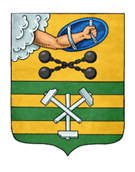 ПЕТРОЗАВОДСКИЙ ГОРОДСКОЙ СОВЕТ30 сессия 28 созываРЕШЕНИЕот 25 марта 2020 г. № 28/30-599О награждении Почетной грамотой Петрозаводского городского Совета Елымчева Владимира ВладимировичаВ соответствии с пунктом 7 Положения «О Почетной грамоте Петрозаводского городского Совета», утвержденного Решением Петрозаводского городского Совета от 17.12.2002 № XXIV/XXX-400, на основании ходатайства директора Автономной некоммерческой организации Негосударственный авторский театр Республики Карелия «Ad LIBERUM» Петрозаводский городской СоветРЕШИЛ:Наградить Почетной грамотой Петрозаводского городского Совета Елымчева Владимира Владимировича, заведующего постановочной частью, артиста драмы Автономной некоммерческой организации Негосударственный авторский театр Республики Карелия «Ad LIBERUM», за многолетний добросовестный труд, высокий профессионализм, значительный вклад в развитие театрального искусства и культуры в городе Петрозаводске, участие в осуществлении различных муниципальных проектов творческой направленности на территории Петрозаводского городского округа.ПредседательПетрозаводского городского Совета                                             Г.П. Боднарчук